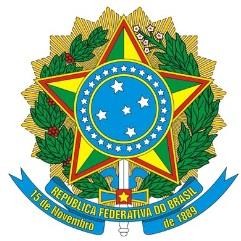 MINISTÉRIO DA EDUCAÇÃOSECRETARIA DE EDUCAÇÃO PROFISSIONAL E TECNOLÓGICA INSTITUTO FEDERAL FLUMINENSE ACORDO DE COOPERAÇÃO TÉCNICAACORDO DE COOPERAÇÃO TÉCNICA QUE ENTRE SI CELEBRAM O IFFLUMINENSE E A (órgão ou entidade pública federal, estadual ou municipal) PARA OS FINS QUE ESPECIFICA.O Instituto Federal Fluminense com sede em Campos dos Goytacazes, no endereço Rua Dr. Walter Kramer 357,Parque Santo Antônio inscrito no CNPJ/MF nº 10779511/0001-07, neste ato representado pelo Reitor Jefferson Manhães de Azevedo, nomeado por meio de Decreto Presidencial de 03 de abril de 2020 no Diário Oficial da União em 06 de abril de 2020, e a [órgão ou entidade pública federal, estadual ou municipal ], com sede em xxxxxx, no endereço xxxxxx -xxxxxx, inscrito no CNPJ/MF nº xxxxxxxx, neste ato representado pelo Ministro de Estado ou Presidente da Entidade xxxxxxxx,xxxxxxxxx, nomeado por meio de Decreto ..... no Diário Oficial da União em xº de xxxxx de 20xx.RESOLVEM celebrar o presente ACORDO DE COOPERAÇÃO TÉCNICA, tendo em vista o que consta do Processo n. xxxxxx e em observância às disposições da Lei nº 8666/1993, legislação correlacionada a política pública e suas alterações, mediante as cláusulas e condições a seguir:Nota Explicativa 5: Ante a falta de diploma legal específico que regulamente a celebração dos acordos de cooperação, deve ser observado o disposto no art. 116, caput e § 1º da Lei nº 8.666/1993, o qual estabelece que:Art. 116. Aplicam-se as disposições desta Lei, no que couber, aos convênios, acordos, ajustes e outros instrumentos congêneres celebrados por órgãos e entidades da Administração.§ 1º A celebração de convênio, acordo ou ajuste pelos órgãos ou entidades da Administração Pública depende de prévia aprovação de competente plano de trabalho proposto pela organização interessada, o qual deverá conter, no mínimo, as seguintes informações:I -  identificação do objeto a ser executado; II  - metas a serem atingidas;III - etapas ou fases de execução;IV - plano de aplicação dos recursos financeiros; V - cronograma de desembolso;VI - previsão de início e fim da execução do objeto, bem assim da conclusão das etapas ou fases programadas;VII - se o ajuste compreender obra ou serviço de engenharia, comprovação de que os recursos próprios para complementar a execução do objeto estão devidamente assegurados, salvo se o custo total do empreendimento recair sobre a entidade ou órgão descentralizador.Considerando que o Acordo de Cooperação não envolve repasse de recurso financeiro, ao mesmo somente se aplicam as disposições normativas que sejam compatíveis com tal especificidade.CLÁUSULA PRIMEIRA – DO OBJETOO objeto do presente Acordo de Cooperação Técnica é a execução de (descrever o produto final do acordo, de forma completa e clara, de modo a não suscitar duplicidade de interpretação.) a ser executado no (local de execução do objeto e unidade do IFF), conforme especificações estabelecidas no plano de trabalho em anexo.CLÁUSULA SEGUNDA -DO PLANO DE TRABALHOPara o alcance do objeto pactuado, os partícipes obrigam-se a cumprir o plano de trabalho que, independente de transcrição, é parte integrante e indissociável do presente Acordo de Cooperação Técnica, bem como toda documentação técnica que dele resulte, cujos dados neles contidos acatam os partícipes.CLÁUSULA TERCEIRA - SÃO OBRIGAÇÕES COMUNS DAS PARTES, EM ESPECIAL:elaborar o Plano de Trabalho relativo aos objetivos deste Acordo;executar as ações objeto deste Acordo, assim como monitorar os resultados;designar, no prazo de XX dias, contados da publicação do presente instrumento, representantes institucionais incumbidos de coordenar a execução deste Acordo;responsabilizar-se por quaisquer danos porventura causados, dolosa ou culposamente, por seus colaboradores, servidores ou prepostos, ao patrimônio da outra parte, quando da execução deste Acordo;analisar resultados parciais, reformulando metas quando necessário ao atingimento do resultado final;cumprir as atribuições próprias conforme definido no instrumento;realizar vistorias em conjunto, quando necessário;disponibilizar recursos humanos, tecnológicos e materiais para executar as ações, mediante custeio próprio;permitir o livre acesso a agentes da administração pública (controle interno e externo), a todos os documentos relacionados ao acordo, assim como aos elementos de sua execução;fornecer ao parceiro as informações necessárias e disponíveis para o cumprimento das obrigações acordadas;manter sigilo das informações sensíveis (conforme classificação da Lei nº12.527/2011- Lei de Acesso à Informação - LAI) obtidas em razão da execução do acordo, somente divulgando-as se houver expressa autorização dos partícipes; eobedecer às restrições legais relativas à propriedade intelectual, se for o caso.Subcláusula única – As partes concordam em oferecer, em regime de colaboração mútua, todas as facilidades para a execução do presente instrumento, de modo a, no limite de suas possibilidades, não faltarem recursos humanos, materiais e instalações, conforme as exigências do Plano de Trabalho.CLÁUSULA QUARTA - DAS OBRIGAÇÕES DO PARTÍCIPE 1Para viabilizar o objeto deste instrumento, são responsabilidades da (o):CLÁUSULA QUINTA - DAS OBRIGAÇÕES DO PARTÍCIPE 2Para viabilizar o objeto deste instrumento, são responsabilidades da (o):CLÁUSULA    SEXTA    –     DO     GERENCIAMENTO    DO     ACORDO     DE COOPERAÇÃO TÉCNICANo prazo de XX dias a contar da celebração do presente acordo, cada partícipe designará formalmente, mediante portaria, preferencialmente servidores públicos envolvidos e responsáveis para gerenciar a parceria; zelar por seu fiel cumprimento; coordenar, organizar, articular, acompanhar monitorar e supervisionar as ações que serão tomadas para o cumprimento do ajuste.Subcláusula primeira. Competirá aos designados a comunicação com o outro partícipe, bem como transmitir e receber solicitações; marcar reuniões, devendo todas as comunicações serem documentadas.Subcláusula segunda. Sempre que o indicado não puder continuar a desempenhar a incumbência, este deverá ser substituído. A comunicação deverá ser feita ao outro partícipe, no prazo de até XX dias da ocorrência do evento, seguida da identificação do substituto.CLÁUSULA     SÉTIMA     –      DOS      RECURSOS     ORÇAMENTÁRIOS     E PATRIMONIAISNão haverá transferência voluntária de recursos financeiros entre os partícipes para a execução do presente Acordo de Cooperação Técnica. As despesas necessárias à plena consecução do objeto acordado, tais como: pessoal, deslocamentos, comunicação entre os órgãos e outras que se fizerem necessárias, correrão por conta das dotações específicas constantes nos orçamentos dos partícipes.Os serviços decorrentes do presente Acordo serão prestados em regime de cooperação mútua, não cabendo aos partícipes quaisquer remunerações pelos mesmos.CLÁUSULA OITAVA – DOS RECURSOS HUMANOSOs recursos humanos utilizados por quaisquer dos PARTÍCIPES, em decorrência das atividades inerentes ao presente Acordo, não sofrerão alteração na sua vinculação nem acarretarão quaisquer ônus ao outro partícipe.As atividades não implicarão cessão de servidores, que poderão ser designados apenas para o desempenho de ação específica prevista no acordo e por prazo determinado.CLÁUSULA NONA - DO PRAZO E VIGÊNCIAO prazo de vigência deste Acordo de Cooperação será de XX meses/anos a partir da assinatura ou da publicação no Diário Oficial da União, podendo ser prorrogado, mediante a celebração de aditivo.CLÁUSULA DÉCIMA - DAS ALTERAÇÕESO presente Acordo poderá ser alterado, no todo ou em parte, mediante termo aditivo, desde que mantido o seu objeto.CLÁUSULA DÉCIMA PRIMEIRA - DIREITOS INTELECTUAIS - (Se for o Caso)Os direitos intelectuais, decorrentes do presente Acordo de Cooperação, integram o patrimônio dos partícipes, sujeitando-se às regras da legislação específica. Mediante instrumento próprio, que deverá acompanhar o presente, devem ser acordados entre os mesmos o disciplinamento quanto ao procedimento para o reconhecimento do direito, a fruição, a utilização, a disponibilização e a confidencialidade, quando necessária.Subcláusula primeira. Os direitos serão conferidos igualmente aos partícipes, cuja atuação deverá ser em conjunto, salvo se estipulado de forma diversa.Subcláusula segunda. A divulgação do produto da parceria depende do consentimento prévio dos partícipes.CLÁUSULA DÉCIMA SEGUNDA- DO ENCERRAMENTOO presente acordo de cooperação técnica será extinto:por advento do termo final, sem que os partícipes tenham até então firmado aditivo para renová-lo;por denúncia de qualquer dos partícipes, se não tiver mais interesse na manutenção da parceria, notificando o parceiro com antecedência mínima de XX dias;por consenso dos partícipes antes do advento do termo final de vigência, devendo ser devidamente formalizado; epor rescisão.Subcláusula primeira. Havendo a extinção do ajuste, cada um dos partícipes fica responsável pelo cumprimento das obrigações assumidas até a data do encerramento.Subcláusula segunda. Se na data da extinção não houver sido alcançado o resultado, as partes entabularão acordo para cumprimento, se possível, de meta ou etapa que possa ter continuidade posteriormente, ainda que de forma unilateral por um dos partícipes.CLÁUSULA DÉCIMA TERCEIRA - DA RESCISÃOO presente instrumento poderá ser rescindido justificadamente, a qualquer tempo, por qualquer um dos partícipes, mediante comunicação formal, com aviso prévio de, no mínimo, XX dias, nas seguintes situações:quando houver o descumprimento de obrigação por um dos partícipes que inviabilize o alcance do resultado do Acordo de Cooperação; ena ocorrência de caso fortuito ou de força maior, regularmente comprovado, impeditivo da execução do objeto.CLÁUSULA DÉCIMA QUARTA – DA PUBLICAÇÃOOs PARTÍCIPES deverão publicar extrato do Acordo de Cooperação Técnica na imprensa oficial, conforme disciplinado no parágrafo único do artigo 61 da Lei nº 8.666/1993.CLÁUSULA DÉCIMA QUINTA – DA AFERIÇÃO DE RESULTADOSOs partícipes deverão aferir os benefícios e alcance do interesse público obtidos em decorrência do ajuste, mediante a elaboração de relatório conjunto de execução de atividades relativas à parceria, discriminando as ações empreendidas e os objetivos alcançados, no prazo de até XX dias após o encerramento.CLÁUSULA DÉCIMA SEXTA - DOS CASOS OMISSOSAs situações não previstas no presente instrumento serão solucionadas de comum acordo entre os partícipes, cujo direcionamento deve visar à execução integral do objeto.CLÁUSULA DÉCIMA SÉTIMA - DA CONCILIAÇÃO E DO FOROAs controvérsias decorrentes da execução do presente Acordo de Cooperação Técnica, que não puderem ser solucionadas diretamente por mútuo acordo entre os partícipes, deverão ser encaminhadas ao órgão de consultoria e assessoramento jurídico do órgão ou entidade pública federal, sob a coordenação e supervisão da Câmara de Conciliação e Arbitragem da Administração Federal – CCAF, órgão da Advocacia-Geral da União, para prévia tentativa de conciliação e solução administrativa de dúvidas de natureza eminentemente jurídica relacionadas à execução da parceria.Subcláusula única. Não logrando êxito a tentativa de conciliação e solução administrativa, será competente para dirimir as questões decorrentes deste Acordo de Cooperação o foro da Justiça Federal da Subseção Judiciária de Campos dos Goytacazes, nos termos do inciso I do art. 109 da Constituição Federal.E, por assim estarem plenamente de acordo, os partícipes obrigam-se ao total e irrenunciável cumprimento dos termos do presente instrumento, o qual lido e achado conforme, foi lavrado em 02 (duas) vias de igual teor e forma, que vão assinadas pelos representantes dos partícipes, para que produza seus legais efeitos, em Juízo ou fora dele.XXXXXX, XX de XXXX de 20XXPartícipe 1                                                            Partícipe 2TESTEMUNHAS: Nome Identidade: CPF: Nome Identidade: CPF:Nota Explicativa 1: O presente modelo de Acordo de Cooperação é o instrumento formal utilizado por entes públicos para se estabelecer um vínculo cooperativo ou de parceria entre si, que tenham interesses e condições recíprocas ou equivalentes, de modo a realizar um propósito comum, voltado ao interesse público, as duas partes fornecem, cada uma, a sua parcela de conhecimento, equipamento, ou até mesmo uma equipe, para que seja alcançado o objetivo acordado. O ACORDO de cooperação se diferencia de convênios, contratos de repasse e termos de execução descentralizada pelo simples fato de não existir a possibilidade de transferência de recursos entre os partícipes.Nota Explicativa 2: Os itens deste modelo de instrumento de parceria destacados em vermelho devem ser adotados pelo órgão ou entidade pública, de acordo com as peculiaridades e condições do objeto.Nota Explicativa 3: As notas explicativas apresentadas ao longo do modelo traduzem-se em orientações e devem ser excluídas após as adaptações realizadas, incluindo este quadro.Nota Explicativa 4: O Órgão Assessorado deverá manter as notas de rodapé dos modelos utilizados para a elaboração das minutas e demais anexos, a fim de que o Órgão Jurídico, ao examinar os documentos, esteja certo de que foi empregado o modelo correto. Na versão final do texto, as notas de rodapé deverão ser excluídas.Nota Explicativa 6: O objeto do Acordo de Cooperação pode abranger uma infinidade de atividades, que sejam de competência comum dos entes envolvidos ou que seja própria de um deles, servindo de instrumental para ação do outro. A título exemplificativo, convém citar: a realização conjunta de pesquisas; a promoção de atividades conjuntas de educação; a troca de informações e dados úteis e/ou necessários para os desempenhos das competências; a elaboração de diagnósticos e relatórios, o intercâmbio de servidores públicos para ações específicas e por prazo determinado, que não configurem cessão; a troca e cessão de insumos; o compartilhamento de materiais e tecnologias, dentre outros.Nota Explicativa 7: A descrição do objeto deve ser objetiva, clara e precisa, de modo a se evidenciar o interesse público e recíproco dos envolvidos na parceria.Nota Explicativa 8: O plano de trabalho é peça fundamental para legitimar a celebração de tais instrumentos, haja vista representar a materialização da fase anterior atinente ao planejamento. É a peça-chave para o alcance do resultado pretendido pelos partícipes.O adequado planejamento contido no plano de trabalho traz maior segurança nas condutas de cada um dos partícipes, assim como facilita a realização de fiscalização pelos demais órgãos de controle interno e externo.Vale dizer, a regularidade do instrumento depende, em primeiro lugar, do plano de trabalho. Se este instrumento for elaborado de forma correta, planejada e detalhada, bastará aos partícipes cumpri-lo para garantir o sucesso do ajuste.Nota Explicativa 9: Deve haver o detalhamento das obrigações de cada um dos partícipes, de acordo com o objeto do ajuste, deixando evidente a maneira como irão contribuir para a consecução do objeto e atingimento do resultado proposto.Nota Explicativa 10: O instrumento não pode ter prazo de vigência indeterminado. A propósito, a ON 44/2014 – AGU traz o seguinte enunciado:- A VIGÊNCIA DO CONVÊNIO DEVERÁ SER DIMENSIONADA SEGUNDO O PRAZO PREVISTO PARA O ALCANCE DAS METAS TRAÇADAS NO PLANO DE TRABALHO, NÃO SE APLICANDO O INCISO II DO ART. 57 DA LEI Nº 8.666, DE 1993.- RESSALVADAS AS HIPÓTESES PREVISTAS EM LEI, NÃO É ADMITIDA A VIGÊNCIA POR PRAZO INDETERMINADO, DEVENDO CONSTAR NO PLANO DE TRABALHO O RESPECTIVO CRONOGRAMA DE EXECUÇÃO.- É VEDADA A INCLUSÃO POSTERIOR DE METAS QUE NÃO TENHAM RELAÇÃO COM O OBJETO INICIALMENTE PACTUADO."Nota Explicativa 11: A prorrogação deverá ser ajustada pelas partes, com a motivação explicitada nos autos, assim como deverá ser seguida de novo plano de trabalho com os ajustes no cronograma de execução.Nota Explicativa 12: O prazo de vigência deve ser fixado guardando compatibilidade com o necessário à execução do objeto acordado, que, todavia, não se limita ao prazo de 60 meses previsto no art.57 da Lei nº 8.666/93, haja vista não haver correlação com o exercício financeiro.Nota Explicativa 13: A presente cláusula deverá ser adaptada, inclusive com inserções, de acordo com as peculiaridades e condições do objeto, assim como a variedade de legislação regente da propriedade intelectual, dentre as quais se destacam as Leis 9.279/1996, 9.456/1997, 9.609/1998, 9.610/1998 e 11.484/2007.Nota Explicativa 14:Art. 61. Todo contrato deve mencionar os nomes das partes e os de seus representantes, a finalidade, o ato que autorizou a sua lavratura, o número do processo da licitação, da dispensa ou da inexigibilidade, a sujeição dos contratantes às normas desta Lei e às cláusulas contratuais.Parágrafo único. A publicação resumida do instrumento de contrato ou de seus aditamentos na imprensa oficial, que é condição indispensável para sua eficácia, será providenciada pela Administração até o quinto dia útil do mês seguinte ao de sua assinatura, para ocorrer no prazo de vinte dias daquela data, qualquer que seja o seu valor, ainda que sem ônus, ressalvado o disposto no art. 26 desta Lei. (Redação dada pela Lei nº 8.883, de 1994)Nota Explicativa 15: Se ambos os partícipes forem órgãos pertencentes a Administração Federal fica facultada a publicação no DOU, por apenas um deles.Nota Explicativa 16: A Administração pode avaliar a conveniência, de acordo com o objeto e o seu prazo de vigência, em pactuar a apresentação de relatórios parciais após conclusão de determinadas etapas.Nota Explicativa 17: quando o Acordo for celebrado entre órgãos de uma mesma entidade não se aplica a Subcláusula única.